Genome based meta-QTL analysis of grain weight in tetraploid wheat identifies rare alleles of GRF4 associated with larger grainsRaz Avni, Leah Oren, Gai Shabtai, Siwar Assili, Curtis Pozniak, Iago Hale, Roi Ben-David, Zvi Peleg, Assaf DistelfeldSupplementary Materials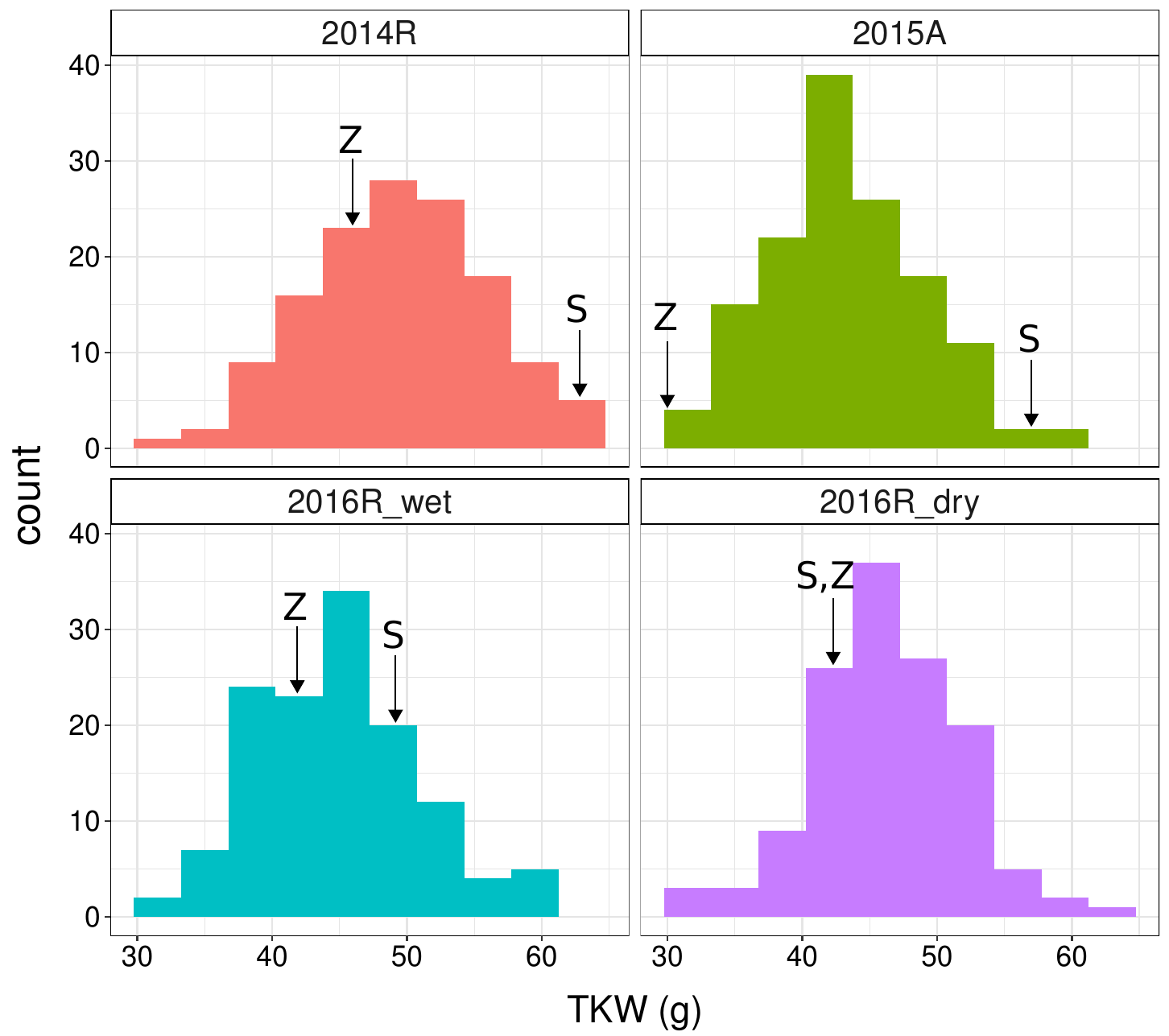 Figure S1. Distributions of thousand-kernel weight (TKW) on the Svevo × Zavitan population across four environments (2014R, 2015A, 2016R_wet and 2016R_dry). Arrows point to the mean value for the two parents Svevo (S) and Zavitan (Z).  Table S1. QTL parameters for TKW in four environments (see Table 1.)a Proportion of explained variance of the trait.b The adaptive effect of an allele calculated as one-half of the mean difference between homozygotes with and without the allele.Table S2. Mean TKW of parental lines and segregating populations in the 9 independent studies used for the meta-QTL analysis.Table S3. Significance of 6A TKW QTL between Svevo and Zavitan alleles in the RIL population. RILs were grouped by their parental allele at the peak QTL marker – IWB31050, significance was determined using a t-test. The table shows mean ± standard error.Table S4. Genotypes used for allelic diversity study with molecular marker for the presence of GRF4-Az and GRF4-AgChromosomeEnvironmentLODP-valuePEVaSubst.effectbGenetic MarkerStart on ZavitanEnd on Zavitan1A2015A3.0060.000930.0592.731IWA205631274191312743911A2016R_ WET4.8770.014290.0692.76IWA855123748366237482661B2015A10.850.014290.209-5.147IWB205423738109593738108592A2014R3.6820.000930.068-2.949IWB508186088978086088979082A2016R_ WET5.3220.027030.051-3.09IWB2683/IWB444726438551306438552302B2016R_ WET4.2840.001870.0572.684IWB462997294628167294628773A2014R5.6220.000930.1113.757IWB53527/IWB520864161991864161992593A2016R_ WET7.7950.014290.1014.363IWB161124920950324920948313B2015A5.4710.014290.0853.291IWB75407876860117876861114B2014R9.3310.014290.062.756IWB72369/IWB723674949659714949660714B2015A3.7190.000930.1314.081IWB72369/IWB723674949659714949660714B2016R_ WET7.8960.014290.1795.799IWB72369/IWB723674949659714949660715A2014R5.0520.014290.0934.183IWB42031/IWB252056223597956223598955A2015A5.6080.014290.0953.462IWB6866117380016117381015B2016R_ WET4.5650.00280.0562.678IWB333753830738953830739796A2014R3.7840.014290.083-3.033IWB310504809819175009820176A2016R_DRY3.470.000930.053-2.602IWB310505209819175009820176A2016R_ WET4.4310.014290.055-3.225IWB310505314705725314706726B2015A4.0630.014290.0612.77IWB728541302418831302419836B2016R_ WET4.4110.000930.0532.606IWB1991295059978950600467A2016R_DRY3.50.014290.082-3.028IWA77415796445005796447007A2016R_ WET3.970.000930.049-2.492IWA6562641817495641817695StudyPopulationMean TKW (g) of the wild/emmerparentMean TKW (g) of the durum/emmer parentMean TKW (g) of the populationType of crossElouafi and Nachit 2004BC1F8 RIL28.632.129.9DW × WEWPeleg et al. 2011RIL424642DW × WEWPeng et al. 2003F31030-DW × WEWThanh et al. 2013F21952 (emmer)-DEW × WEWFaris et al. 2014RIL28.84 (emmer)55.1240.84DW × DEW Russo et al. 2014RIL58, 45.5 (emmer)74, 54.558.9, 56.9DW × DEWGolan et al. 2015 RIL4249.7-DW × WEWTzarfati et al 2014RIL48, 4556, 51-DW × WEWAvni et al. 2018RIL45.8, 29.761.8, 56.549.6, 43.1DW × WEWSvevo AlleleZavitan Allelepv2016R-WL45.5±0.747.4±0.60.0352016R- WET43.8±0.746.3±0.80.0142014R48.1±0.851.4±0.90.005LabelLocationAccessionSpeciesImprovement statusGRF4_alleleWE-1Central IsraelPI 471021dicoccoideswild-WE-2Northern IsraelPI 538673dicoccoideswild-WE-4Central IsraelPI 471038dicoccoideswild-WE-6Qazerin, SyriaPI 466946dicoccoideswild-WE-7Northern IsraelQazerin (UH 5)dicoccoideswild-WE-8Northern IsraelPI 466957dicoccoideswild-WE-9Northern IsraelNesher (UH 27)dicoccoideswild-WE-10Central IsraelPI 471060dicoccoideswildGRF4-AzWE-11Northern IsraelZavitandicoccoideswildGRF4-AzWE-12Northern, IsraelPI 467008dicoccoideswildGRF4-AzWE-14Central IsraelPI 470962dicoccoideswild-WE-15Central IsraelPI 466950dicoccoideswild-WE-16Central LebanonPI 428132dicoccoideswild-WE-17Central LebanonPI 352322dicoccoideswild-WE-18Northern IsraelMt. Hermon (UH 1)dicoccoideswild-WE-19Central IsraelMt. Gerizim (UH 17)dicoccoideswild-WE-20Halab, SyriaPI 487264dicoccoideswild-WE-21IraqIraq (UH 41)dicoccoideswild-WE-22Central LebanonPI 428129dicoccoideswild-WE-23Central TurkeyPI 428066dicoccoideswild-WE-24Diyarbakir, TurkeyPI 428084dicoccoideswild-WE-25Karacadag, TurkeyPI 538666dicoccoideswild-WE-26Diyarbakir, TurkeyPI 428054dicoccoideswild-WE-29Diyarbakir, TurkeyPI 538642dicoccoideswild-WE-30Diyarbakir, TurkeyPI 428072dicoccoideswild-WE-31Central TurkeyPI 428070dicoccoideswild-WE-32Diyarbakir, TurkeyPI 428036dicoccoideswild-WE-33Diyarbakir, TurkeyPI 428025dicoccoideswild-WE-34Diyarbakir, TurkeyPI 538631dicoccoideswild-G18-16Gitit, IsraeldicoccoideswildGRF4-AgDE-1OmanPI 532302dicoccumdomesticated-DE-2IndiaPI 322232dicoccumdomesticated-DE-3Central TurkeyPI 319868dicoccumdomesticated-DE-4Central TurkeyPI 319869dicoccumdomesticated-DE-5Central IsraelPI 352347dicoccumdomesticated-DE-6Southern TurkeyPI 355454dicoccumdomesticated-DE-7Central IsraelPI 355496dicoccumdomesticated-DE-8Central IsraelPI 352357dicoccumdomesticated-DE-10Central IsraelPI 352367dicoccumdomesticated-DE-11Southern TurkeyPI 352352dicoccumdomesticated-DE-12Central TurkeyPI 182743dicoccumdomesticated-DE-14ItalyPI 352361dicoccumdomesticated-DE-15SpainPI 191091dicoccumdomesticated-DE-16SpainPI 276007dicoccumdomesticated-DE-17Central TurkeyPI 606325dicoccumdomesticated-DE-18Central TurkeyPI 352329dicoccumdomesticated-DE-19UkrainePI 94741dicoccumdomesticated-DE-20SloveniaPI 377658dicoccumdomesticated-DE-21CroatiaPI 264964dicoccumdomesticated-DE-22Bosnia and HerzegovniaPI 434995dicoccumdomesticated-DE-23IranPI 254158dicoccumdomesticated-DE-24IranPI 254169dicoccumdomesticated-DE-26Central TurkeyPI 470739dicoccumdomesticated-DE-27Central TurkeyPI 470738dicoccumdomesticated-DE-28ArmeniaPI 94661dicoccumdomesticated-DE-29Central TurkeyPI 470737dicoccumdomesticated-DE-30GeorgiaPI 326312dicoccumdomesticated-DDWItalySvevoDurumdomesticated-